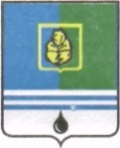 					РЕШЕНИЕДУМЫ ГОРОДА КОГАЛЫМАХанты-Мансийского автономного округа - ЮгрыОт «___»_______________20___г.                                                   №_______ О внесении измененийв решение Думы города Когалыма от 16.09.2015 №572-ГДВ соответствии с Градостроительным кодексом Российской Федерации, Уставом города Когалыма, решением Думы города Когалыма от 23.12.2014 №502-ГД «Об утверждении Порядка подготовки, утверждения местных нормативов градостроительного проектирования города Когалыма и внесения в них изменений», в целях приведения в соответствие с действующим законодательством Российской Федерации, Ханты-Мансийского автономного округа – Югры, Дума города Когалыма РЕШИЛА:Внести в решение Думы города Когалыма от 16.09.2015 №572-ГД «Об утверждении местных нормативов градостроительного проектирования города Когалыма» (далее – решение) следующие изменения:В разделе 1 приложения к решению: абзац десятый изложить в следующей редакции:«постановления Правительства ХМАО - Югры от 29.12.2014 №534-п «Об утверждении региональных нормативов градостроительного проектирования Ханты-Мансийского автономного округа – Югры»»;абзац одиннадцатый после цифр «26.05.2011» дополнить цифрами «№244»;В пункте 2.3 раздела 2 приложения к решению слова «Ханты-Мансийским автономным округом – Югрой» заменить словами «Ханты-Мансийского автономного округа – Югры», после слова «ресурсов» дополнить словом «местного»;В разделе 3 приложения к решению:1.3.1. в абзаце пятом слова «прав на недвижимое имущество и сделок с ним» заменить словом «недвижимости»;1.3.2. абзац тридцать седьмой после слов «народов Российской Федерации,» дополнить словами «защитные зоны объектов культурного наследия,», после слов «зоны охраняемых объектов» дополнить словами                        «, приаэродромная территория»;  абзац сорок третий изложить в следующей редакции: «Красные линии - линии, которые обозначают границы территорий общего пользования и подлежат установлению, изменению или отмене в документации по планировке территории;».В разделе 4 приложения к решению:в таблице 1 подпункта 4.1.2 пункта 4.1:в пункте 7 таблицы слова «дачного хозяйства,» исключить;в пункте 10 таблицы слова «и лесопарков» исключить; в абзаце восемнадцатом подпункта 4.3.1 пункта 4.3 слова «Приказом Департамента строительства ХМАО - Югры от 26.02.2009 №31-НП» заменить словами «постановлением Правительства ХМАО - Югры от 29.12.2014 №534-п»;в пункте 4.5: . в строке 16 таблицы 13 подпункта 4.5.7 слова «и лесопарков» исключить;  в абзаце первом подпункта 4.5.20 слова «лесопарках,» исключить; в строке 34 таблицы 21 подпункта 4.5.36 слова                                «лесопарки и» исключить;. в пункте 4.7: в абзаце втором подпункта 4.7.3 слова «в соответствии с Федеральным законом от 30 декабря 2004 г. №210-ФЗ» исключить; в абзаце девятом подпункта 4.7.5 после слова «кондиционирование» дополнить словом «воздуха»;В приложении №3 к решению:наименование приложения после слова «проекта» дополнить словом «местных»;абзац восемнадцатый раздела «Федеральные нормативные правовые акты» признать утратившим силу; абзац девятнадцатый раздела «Своды правил по проектированию и строительству (СП)» после слова «доступности» дополнить словом «для»;В приложении №5 к решению:В разделе 1: подпункт в) пункта 1.8 изложить в следующей редакции: «в) физическая культура и массовый спорт, образование, здравоохранение, обработка, утилизация, обезвреживание, размещение твердых коммунальных отходов;»;абзац пятый пункта 1.11 после слов «территориального планирования Российской Федерации,» дополнить словами «документами территориального планирования двух и более субъектов Российской Федерации,»; в абзаце десятом пункта 1.16 слово «, лесопарков» исключить.В разделе 2: в пункте 2.1:  в абзаце третьем части 3 подпункта 2.1.1 слова «. Порядок установления и отображения красных линий, обозначающих границы территорий, занятых линейными объектами и (или) предназначенных для размещения линейных объектов, устанавливается федеральным органом исполнительной власти, осуществляющим функции по выработке государственной политики и нормативно-правовому регулированию в сфере строительства, архитектуры, градостроительства» исключить; в абзаце шестом части 3 подпункта 2.1.1 слова «настоящего Кодекса» заменить словами «Градостроительного кодекса Российской Федерации»; часть 1 подпункта 2.1.2 дополнить словами «, территории, в отношении которой предусматривается осуществление деятельности по ее комплексному и устойчивому развитию.»;часть 5 подпункта 2.1.2 дополнить абзацами пятым - шестым следующего содержания: «- целевое назначение лесов, вид (виды) разрешенного использования лесного участка, количественные и качественные характеристики лесного участка, сведения о нахождении лесного участка в границах особо защитных участков лесов (в случае, если подготовка проекта межевания территории осуществляется в целях определения местоположения границ, образуемых и (или) изменяемых лесных участков);- сведения о границах территории, в отношении которой утвержден проект межевания, содержащие перечень координат характерных точек этих границ в системе координат, используемой для ведения Единого государственного реестра недвижимости. Координаты характерных точек границ территории, в отношении которой утвержден проект межевания, определяются в соответствии с требованиями к точности определения координат характерных точек границ, установленных в соответствии с Градостроительным кодексом Российской Федерации для территориальных зон.»;1.6.2.1.5. в абзаце шестом части 6 подпункта 2.1.2 слова «зон действия» исключить;1.6.2.1.6. часть 7 подпункта 2.1.2 дополнить абзацем седьмым следующего содержания: «- границы лесничеств, участковых лесничеств, лесных кварталов, лесотаксационных выделов или частей лесотаксационных выделов.».пункт 2.2 изложить в следующей редакции: «Проекты планировок и межеваний территорий, предусматривающих размещение линейного(ых) объекта(ов), разрабатываются в соответствии с пунктом 4 статьи 41.1 Градостроительного кодекса Российской Федерации и Постановлением Правительства Российской Федерации от 12.05.2017 №564 «Об утверждении Положения о составе и содержании проектов планировки территории, предусматривающих размещение одного или нескольких линейных объектов».». Подпункт 1.1.2 пункта 1.1 части 1 решения Думы города Когалыма от 27.06.2017 №95-ГД «О внесении изменений в решение Думы города Когалыма от 19.09.2015 №572-ГД» признать утратившим силу.Опубликовать настоящее решение в газете «Когалымский вестник».Председатель 					Глава Думы города Когалыма				города Когалыма_____________А.Ю.Говорищева		__________Н.Н.ПальчиковСогласовано:Первый заместитель главы города Когалыма:                                    Р.Я.ЯремаПодготовлено:специалист-эксперт ОАиГ				Е.В.ЕгороваРазослать: ЮУ; МКУ «УОДОМС»; КУМИ; ОАиГ; газета «Когалымский вестник».проект вносится главой города КогалымаСтруктурное подразделение Администрации города КогалымаДолжностьФ.И.О.ПодписьЮУООЮУКУМИпредседательА.В.КовальчукОАиГначальникВ.С.Лаишевцеваппарат Думы города КогалымаСпец.-эксперт Е.А.Макшакова